Рабочий листпо внеурочной деятельностис применением электронного обучения и дистанционных образовательных технологийФ.И.О. учителя Селегень Оксана АлексеевнаНазвание «В мире математики»Класс 1-А 3 неделя (21.04-25.04)Приложение 1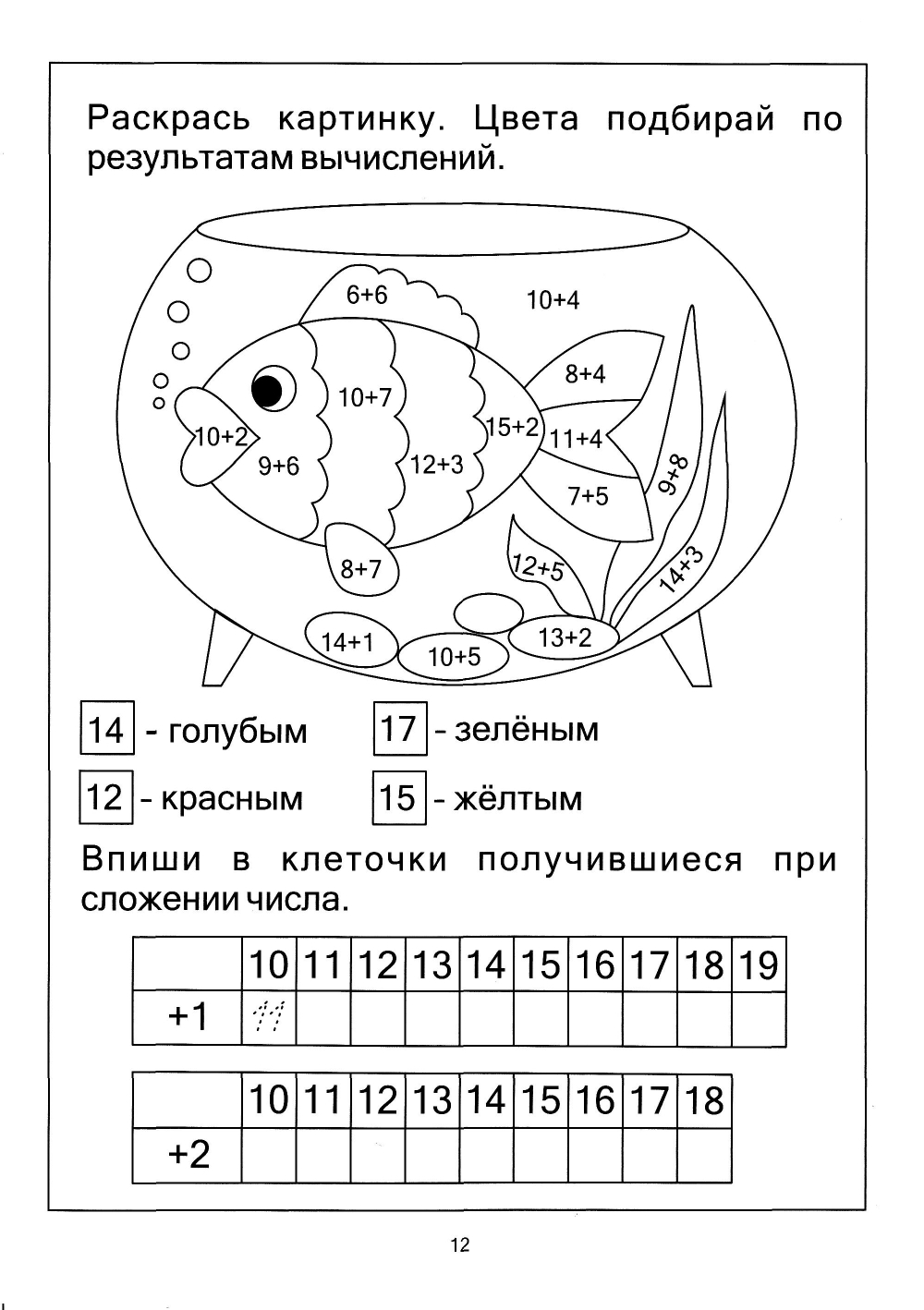 № п/пДатаТемаФорма (с применением электронного обучения или дистанционных образовательных технологий)Содержание(задания для изучения)2923.04Деление в пределах 20.Электронное обучение 1)Просмотреть презентацию на сайте школы (урок №29)2)Выполни задание по карточке (приложение 1)